PCR検査予約代行サービス申込書（台湾）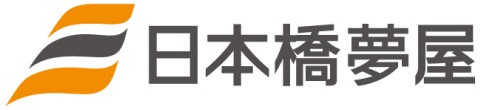 ◆申込者情報　　　　　　　　　　　　　　　　　　　　　　　　　　　　　　　　　　◆帰国便情報◆ご希望の医療機関に☑してください。　※別途弊社及び現地代行手数料（￥16,800）がかかります。　　　　　　　＊マップ（https://bit.ly/3w6vhEH）　　　　　　　　　　　　　　　　　　　　　　　　　　　　　　　　　　　　　　　※検査当日の送迎・日本語サポートをご希望の場合はお申し付けください。◆希望検査日時◎注意事項（必ずご一読ください）・検査に関しては、弊社の業務は予約及び精算代行業務に限定されるものであり、その他一切の法的責任を追及しません。・検査の診断書は入国を保証するものではございません。検査の診断書は入国後の活動制限免除を保証するものではございません。・検査受診後、「判定保留（再検査）」となる場合がございます。その際は、再検査費用が別途必要となります。万が一「陽性」の結果が出た場合は、受診医療機関・保健所の指示に従うこととなります。・自由診療での検査となります。医師の判断で検査を受ける場合を除き、PCR検査・抗原検査・抗体検査ともに保険の適用ではありません。・予約確定回答後の取消は、検査費用・証明書発行料・代行手数料ともに100％を申し受けます。取消しをご希望の際は、弊社営業時間にご連絡ください。弊社営業時間外で受診日当日に発熱やその他事情で受信できない場合は、ご予約回答時にお伝えする現地緊急連絡先に直接ご連絡をお願い致します。・予約の変更は全て取消となり再度代行手数料が掛かります。■ 個人情報の取り扱いについて株式会社日本橋夢屋（以下、当社という）は、個人情報保護の重要性を十分認識し、「個人情報の保護に関する法律（個人情報保護法）」をはじめとして関連する法令や、個人情報保護に関するガイドラインを遵守して、当社個人情報保護方針に基づき、お客様の個人情報をお取扱いし、保護に努めております。本申込書に記載いただいた個人情報につきまして以下のようにお取り扱いいたします。（個人情報の取得目的）
PCR検査予約・精算代行サービスを提供する目的で、申込書に記載いただいた個人情報を取得いたします
（個人情報の委託・提供）
当社はPCR検査の実施のために申込書に記載の医療機関に対して、氏名・電話番号・生年月日・希望検査日時 を電子的方法等で送付することにより提供いたします。また当社は、サービスの円滑な提供のために当社が選定し、厳重な契約を結んだ協力会社に個人情報を委託する事がありますが、委託先においても、個人情報の管理、秘密保持、再提供の禁止など、お客様の個人情報の漏洩などがないよう適切な管理を実施します。上記の場合以外で、記載いただいた個人情報を第三者に提供することはございません。
（情報主体の情報提供の任意性）
個人情報の情報提供は皆様の自由な御判断に任されます。だし、個人情報の一部を提供していただかない場合には、当該サービスを受けられないことがあります。
（個人情報の開示・訂正・削除請求権）
皆様には、当社に提出して頂いた個人情報について、利用目的の通知、個人情報の開示、訂正、追加、削除、利用停止、消去、第三者提供の停止を求める権利があります。 自己の個人情報について、これらの請求をおこないたいときは、下記連絡先までご連絡ください。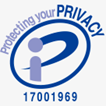 個人情報保護管理者：清宮　学　電話番号：03-6731-7487　FAX：03-6731-7484　
メールアドレス ：info@tokutenryoko.com　氏名（漢字）姓・名現地出発日時氏名（ローマ字）現地出発便名台湾で利用可能な携帯電話台湾連絡先(住所)☑医療機関名（自費検査対応可能病院）住所検査可能日種類当日受付時間証明書受取時間金額（現地精算）三軍総医院松山分院附設民衆診療服務処台北市松山区健康路 131号月-金一般09:00-11:00翌日9時以降NTD$5000三軍総医院松山分院附設民衆診療服務処台北市松山区健康路 131号月-金一般快速09:00-11:00同日18時以降NTD$7000台北市立萬芳医院台北市文山区興隆路三段 111号月-金快速08:00-08:30同日17時以降NTD$7000台北栄民総醫医院台北市北投区石牌路二段 201号月-金一般08:30-15:00翌日10時以降NTD$5500台北栄民総醫医院台北市北投区石牌路二段 201号月-金一般快速07:40-09:30同日17時以降NTD$7000国防医学院三軍総医院台北市內湖区成功路二段 325号月-日一般10:30-19:00翌日16時以降NTD$5000国防医学院三軍総医院台北市內湖区成功路二段 325号月-日一般快速08:00-09:00同日16時以降NTD$7000台北長庚紀念医院台北市松山区敦化北路199号月-金一般08:30-10:30翌日12時以降NTD$5000台北長庚紀念医院台北市松山区敦化北路199号月-金一般快速08:30-09:3024時間以内NTD$7000輔仁大学附設医院新北市泰山区貴子路69号月-日一般08:00-10:00翌日18時以降NTD$5000輔仁大学附設医院新北市泰山区貴子路69号月-日一般快速08:00-10:00同日18時以降NTD$7560仁愛医院新北市樹林区文化街9号月-木.土一般09:00-11:00翌日11時以降NTD$5500第一希望第二希望検査日検査時間